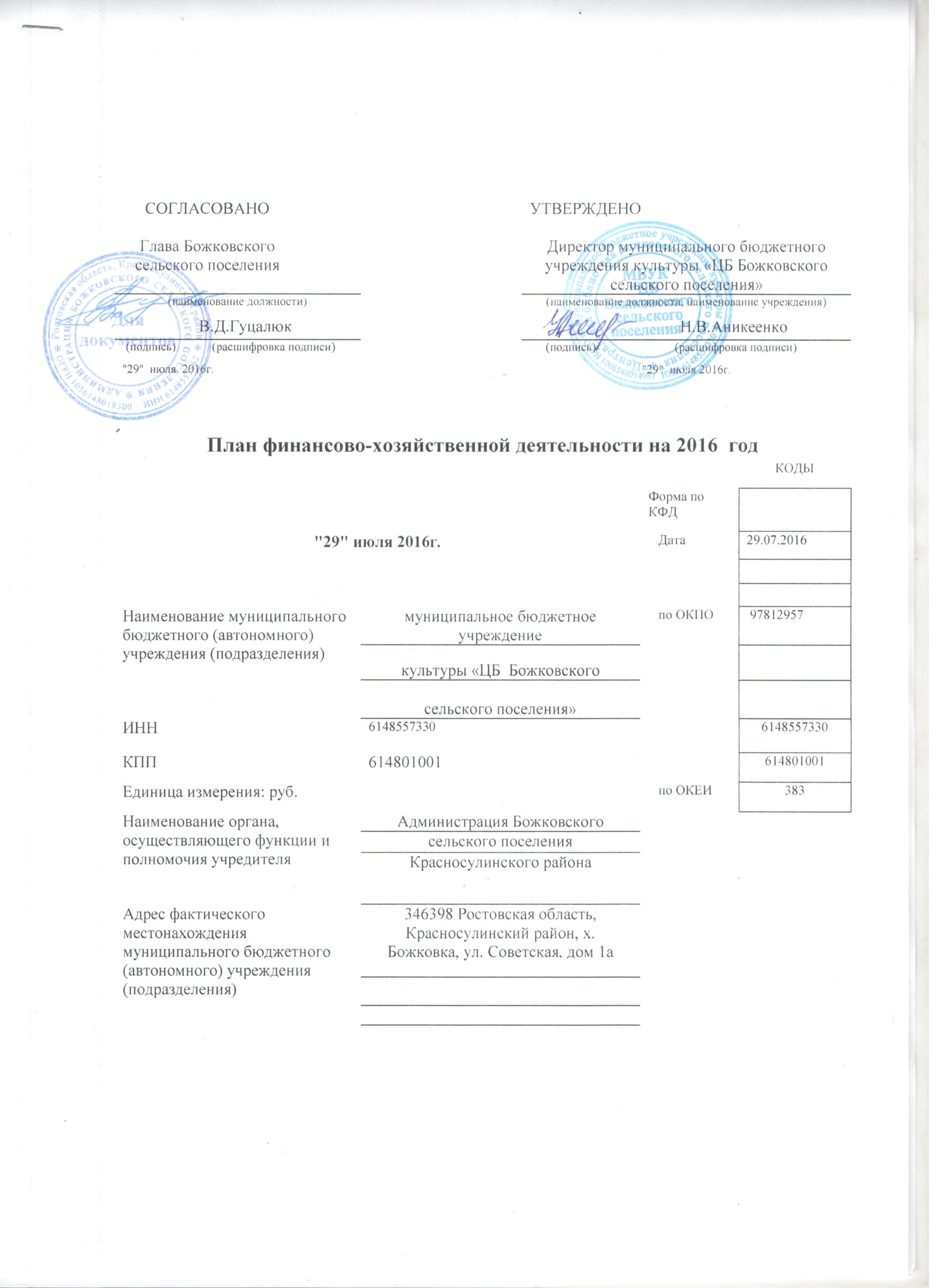 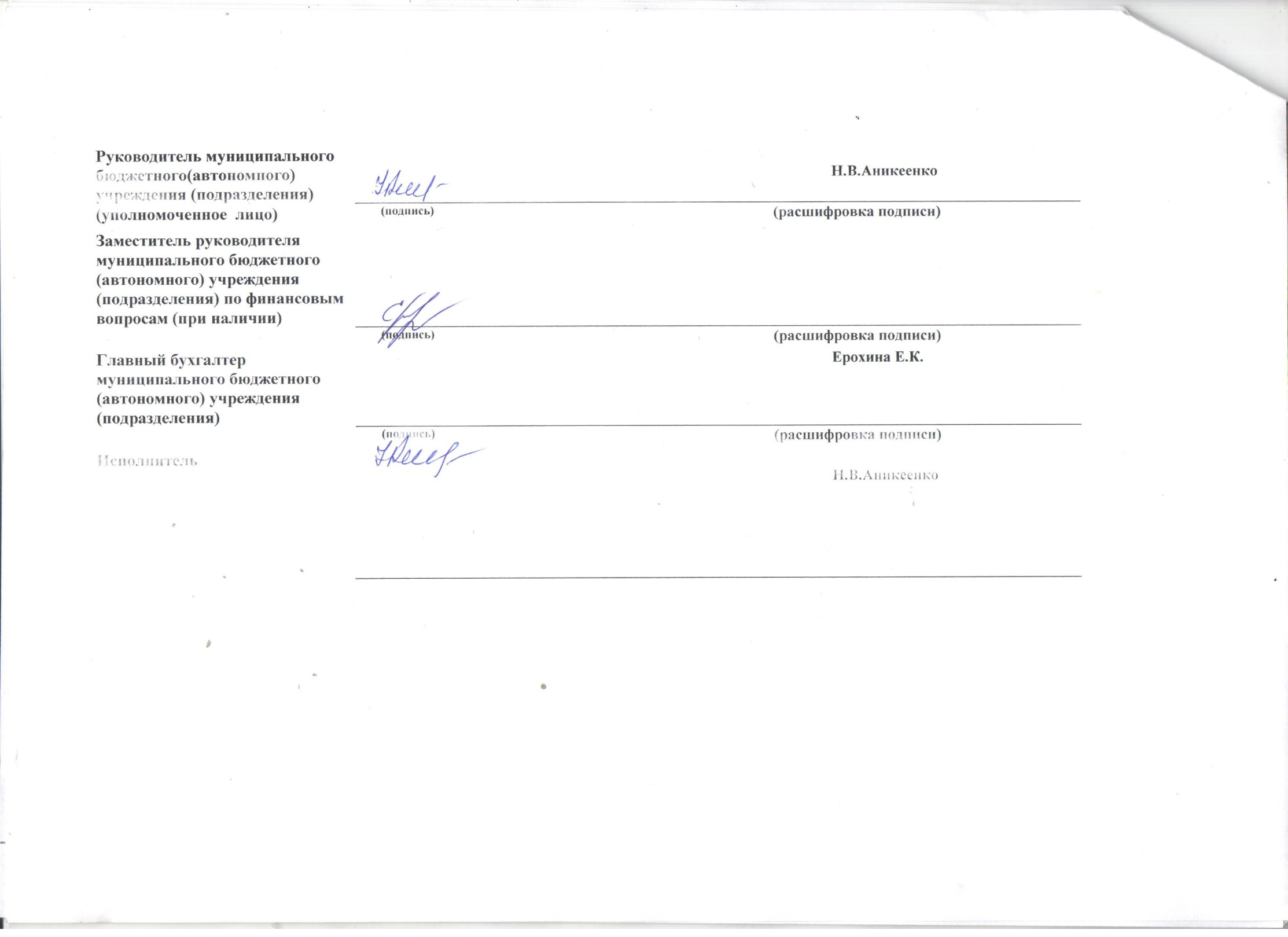 I.  Сведения о деятельности муниципального бюджетного (автономного) учреждения I.  Сведения о деятельности муниципального бюджетного (автономного) учреждения I.  Сведения о деятельности муниципального бюджетного (автономного) учреждения I.  Сведения о деятельности муниципального бюджетного (автономного) учреждения I.  Сведения о деятельности муниципального бюджетного (автономного) учреждения I.  Сведения о деятельности муниципального бюджетного (автономного) учреждения I.  Сведения о деятельности муниципального бюджетного (автономного) учреждения I.  Сведения о деятельности муниципального бюджетного (автономного) учреждения Цели деятельности муниципального бюджетного (автономного) учреждения (подразделения):- услуги по библиотечному обслуживанию населения, организация культурной деятельности досуга жителей поселения, способствующая получению информации для развития личности, образования, самообразованияЦели деятельности муниципального бюджетного (автономного) учреждения (подразделения):- услуги по библиотечному обслуживанию населения, организация культурной деятельности досуга жителей поселения, способствующая получению информации для развития личности, образования, самообразованияЦели деятельности муниципального бюджетного (автономного) учреждения (подразделения):- услуги по библиотечному обслуживанию населения, организация культурной деятельности досуга жителей поселения, способствующая получению информации для развития личности, образования, самообразованияЦели деятельности муниципального бюджетного (автономного) учреждения (подразделения):- услуги по библиотечному обслуживанию населения, организация культурной деятельности досуга жителей поселения, способствующая получению информации для развития личности, образования, самообразованияЦели деятельности муниципального бюджетного (автономного) учреждения (подразделения):- услуги по библиотечному обслуживанию населения, организация культурной деятельности досуга жителей поселения, способствующая получению информации для развития личности, образования, самообразованияЦели деятельности муниципального бюджетного (автономного) учреждения (подразделения):- услуги по библиотечному обслуживанию населения, организация культурной деятельности досуга жителей поселения, способствующая получению информации для развития личности, образования, самообразованияЦели деятельности муниципального бюджетного (автономного) учреждения (подразделения):- услуги по библиотечному обслуживанию населения, организация культурной деятельности досуга жителей поселения, способствующая получению информации для развития личности, образования, самообразованияЦели деятельности муниципального бюджетного (автономного) учреждения (подразделения):- услуги по библиотечному обслуживанию населения, организация культурной деятельности досуга жителей поселения, способствующая получению информации для развития личности, образования, самообразования1.2. Виды деятельности муниципального бюджетного (автономного) учреждения (подразделения):                       – Деятельность библиотек, архивов, учреждений клубного типа1.2. Виды деятельности муниципального бюджетного (автономного) учреждения (подразделения):                       – Деятельность библиотек, архивов, учреждений клубного типа1.2. Виды деятельности муниципального бюджетного (автономного) учреждения (подразделения):                       – Деятельность библиотек, архивов, учреждений клубного типа1.2. Виды деятельности муниципального бюджетного (автономного) учреждения (подразделения):                       – Деятельность библиотек, архивов, учреждений клубного типа1.2. Виды деятельности муниципального бюджетного (автономного) учреждения (подразделения):                       – Деятельность библиотек, архивов, учреждений клубного типа1.2. Виды деятельности муниципального бюджетного (автономного) учреждения (подразделения):                       – Деятельность библиотек, архивов, учреждений клубного типа1.2. Виды деятельности муниципального бюджетного (автономного) учреждения (подразделения):                       – Деятельность библиотек, архивов, учреждений клубного типа1.2. Виды деятельности муниципального бюджетного (автономного) учреждения (подразделения):                       – Деятельность библиотек, архивов, учреждений клубного типаII. Показатели финансового состояния учрежденияII. Показатели финансового состояния учрежденияII. Показатели финансового состояния учрежденияII. Показатели финансового состояния учрежденияII. Показатели финансового состояния учрежденияII. Показатели финансового состояния учрежденияII. Показатели финансового состояния учрежденияII. Показатели финансового состояния учрежденияНаименование показателяНаименование показателяНаименование показателяНаименование показателяНаименование показателяСуммаСуммаСуммаI. Нефинансовые активы, всего:I. Нефинансовые активы, всего:I. Нефинансовые активы, всего:I. Нефинансовые активы, всего:I. Нефинансовые активы, всего:1129932,761129932,761129932,76из них:из них:из них:из них:из них:1.1. Общая балансовая стоимость недвижимого муниципального имущества, всего1.1. Общая балансовая стоимость недвижимого муниципального имущества, всего1.1. Общая балансовая стоимость недвижимого муниципального имущества, всего1.1. Общая балансовая стоимость недвижимого муниципального имущества, всего1.1. Общая балансовая стоимость недвижимого муниципального имущества, всего194 290,34194 290,34194 290,34       в том числе:       в том числе:       в том числе:       в том числе:       в том числе:1.1.1 стоимость имущества, закрепленного собственником имущества за  бюджетным (автономным) учреждением на праве оперативного управления1.1.1 стоимость имущества, закрепленного собственником имущества за  бюджетным (автономным) учреждением на праве оперативного управления1.1.1 стоимость имущества, закрепленного собственником имущества за  бюджетным (автономным) учреждением на праве оперативного управления1.1.1 стоимость имущества, закрепленного собственником имущества за  бюджетным (автономным) учреждением на праве оперативного управления1.1.1 стоимость имущества, закрепленного собственником имущества за  бюджетным (автономным) учреждением на праве оперативного управления194 290,34 194 290,34 194 290,34 1.1.2 стоимость имущества, приобретенного бюджетным (автономным) учреждением (подразделением) за счет выделенных собственником имущества учреждения средств1.1.2 стоимость имущества, приобретенного бюджетным (автономным) учреждением (подразделением) за счет выделенных собственником имущества учреждения средств1.1.2 стоимость имущества, приобретенного бюджетным (автономным) учреждением (подразделением) за счет выделенных собственником имущества учреждения средств1.1.2 стоимость имущества, приобретенного бюджетным (автономным) учреждением (подразделением) за счет выделенных собственником имущества учреждения средств1.1.2 стоимость имущества, приобретенного бюджетным (автономным) учреждением (подразделением) за счет выделенных собственником имущества учреждения средств1.1.3 стоимость имущества, приобретенного бюджетным (автономным) учреждением (подразделением) за счет доходов, полученных от платной и иной приносящей доход деятельности1.1.3 стоимость имущества, приобретенного бюджетным (автономным) учреждением (подразделением) за счет доходов, полученных от платной и иной приносящей доход деятельности1.1.3 стоимость имущества, приобретенного бюджетным (автономным) учреждением (подразделением) за счет доходов, полученных от платной и иной приносящей доход деятельности1.1.3 стоимость имущества, приобретенного бюджетным (автономным) учреждением (подразделением) за счет доходов, полученных от платной и иной приносящей доход деятельности1.1.3 стоимость имущества, приобретенного бюджетным (автономным) учреждением (подразделением) за счет доходов, полученных от платной и иной приносящей доход деятельности1.1.4 остаточная стоимость недвижимого муниципального имущества1.1.4 остаточная стоимость недвижимого муниципального имущества1.1.4 остаточная стоимость недвижимого муниципального имущества1.1.4 остаточная стоимость недвижимого муниципального имущества1.1.4 остаточная стоимость недвижимого муниципального имущества2095,752095,752095,751.2. Общая балансовая стоимость движимого муниципального имущества, всего1.2. Общая балансовая стоимость движимого муниципального имущества, всего1.2. Общая балансовая стоимость движимого муниципального имущества, всего1.2. Общая балансовая стоимость движимого муниципального имущества, всего1.2. Общая балансовая стоимость движимого муниципального имущества, всего935642,42 935642,42 935642,42        в том числе:       в том числе:       в том числе:       в том числе:       в том числе:1.2.1 общая балансовая стоимость особо ценного движимого имущества1.2.1 общая балансовая стоимость особо ценного движимого имущества1.2.1 общая балансовая стоимость особо ценного движимого имущества1.2.1 общая балансовая стоимость особо ценного движимого имущества1.2.1 общая балансовая стоимость особо ценного движимого имущества1.2.2 остаточная стоимость особо ценного движимого имущества1.2.2 остаточная стоимость особо ценного движимого имущества1.2.2 остаточная стоимость особо ценного движимого имущества1.2.2 остаточная стоимость особо ценного движимого имущества1.2.2 остаточная стоимость особо ценного движимого имущества844929,75844929,75844929,75II. Финансовые активы, всегоII. Финансовые активы, всегоII. Финансовые активы, всегоII. Финансовые активы, всегоII. Финансовые активы, всего10501,9210501,9210501,92из них:из них:из них:из них:из них:2.1. Дебиторская задолженность по доходам, полученным за счет средств бюджета поселения2.1. Дебиторская задолженность по доходам, полученным за счет средств бюджета поселения2.1. Дебиторская задолженность по доходам, полученным за счет средств бюджета поселения2.1. Дебиторская задолженность по доходам, полученным за счет средств бюджета поселения2.1. Дебиторская задолженность по доходам, полученным за счет средств бюджета поселения2.2. Дебиторская задолженность по выданным авансам, полученным за счет средств бюджета поселения всего:2.2. Дебиторская задолженность по выданным авансам, полученным за счет средств бюджета поселения всего:2.2. Дебиторская задолженность по выданным авансам, полученным за счет средств бюджета поселения всего:2.2. Дебиторская задолженность по выданным авансам, полученным за счет средств бюджета поселения всего:2.2. Дебиторская задолженность по выданным авансам, полученным за счет средств бюджета поселения всего:10501,9210501,9210501,92       в том числе:       в том числе:       в том числе:       в том числе:       в том числе:2.2.1. по выданным авансам на услуги связи2.2.1. по выданным авансам на услуги связи2.2.1. по выданным авансам на услуги связи2.2.1. по выданным авансам на услуги связи2.2.1. по выданным авансам на услуги связи2.2.2. по выданным авансам на транспортные услуги2.2.2. по выданным авансам на транспортные услуги2.2.2. по выданным авансам на транспортные услуги2.2.2. по выданным авансам на транспортные услуги2.2.2. по выданным авансам на транспортные услуги2.2.3. по выданным авансам на коммунальные услуги2.2.3. по выданным авансам на коммунальные услуги2.2.3. по выданным авансам на коммунальные услуги2.2.3. по выданным авансам на коммунальные услуги2.2.3. по выданным авансам на коммунальные услуги2.2.4. по выданным авансам на услуги по содержанию имущества2.2.4. по выданным авансам на услуги по содержанию имущества2.2.4. по выданным авансам на услуги по содержанию имущества2.2.4. по выданным авансам на услуги по содержанию имущества2.2.4. по выданным авансам на услуги по содержанию имущества2.2.5. по выданным авансам на прочие услуги2.2.5. по выданным авансам на прочие услуги2.2.5. по выданным авансам на прочие услуги2.2.5. по выданным авансам на прочие услуги2.2.5. по выданным авансам на прочие услуги10501,9210501,9210501,922.2.6. по выданным авансам на приобретение основных средств2.2.6. по выданным авансам на приобретение основных средств2.2.6. по выданным авансам на приобретение основных средств2.2.6. по выданным авансам на приобретение основных средств2.2.6. по выданным авансам на приобретение основных средств2.2.7. по выданным авансам на приобретение нематериальных активов2.2.7. по выданным авансам на приобретение нематериальных активов2.2.7. по выданным авансам на приобретение нематериальных активов2.2.7. по выданным авансам на приобретение нематериальных активов2.2.7. по выданным авансам на приобретение нематериальных активов2.2.8. по выданным авансам на приобретение не произведенных активов2.2.8. по выданным авансам на приобретение не произведенных активов2.2.8. по выданным авансам на приобретение не произведенных активов2.2.8. по выданным авансам на приобретение не произведенных активов2.2.8. по выданным авансам на приобретение не произведенных активов2.2.9. по выданным авансам на приобретение материальных запасов2.2.9. по выданным авансам на приобретение материальных запасов2.2.9. по выданным авансам на приобретение материальных запасов2.2.9. по выданным авансам на приобретение материальных запасов2.2.9. по выданным авансам на приобретение материальных запасов2.2.10. по выданным авансам на прочие расходы2.2.10. по выданным авансам на прочие расходы2.2.10. по выданным авансам на прочие расходы2.2.10. по выданным авансам на прочие расходы2.2.10. по выданным авансам на прочие расходы2.3. Дебиторская задолженность по выданным авансам за счет доходов, полученных от платной и иной приносящей доход деятельности, всего:2.3. Дебиторская задолженность по выданным авансам за счет доходов, полученных от платной и иной приносящей доход деятельности, всего:2.3. Дебиторская задолженность по выданным авансам за счет доходов, полученных от платной и иной приносящей доход деятельности, всего:2.3. Дебиторская задолженность по выданным авансам за счет доходов, полученных от платной и иной приносящей доход деятельности, всего:2.3. Дебиторская задолженность по выданным авансам за счет доходов, полученных от платной и иной приносящей доход деятельности, всего:       в том числе:       в том числе:       в том числе:       в том числе:       в том числе:2.3.1. по выданным авансам на услуги связи2.3.1. по выданным авансам на услуги связи2.3.1. по выданным авансам на услуги связи2.3.1. по выданным авансам на услуги связи2.3.1. по выданным авансам на услуги связи2.3.2. по выданным авансам на транспортные услуги2.3.2. по выданным авансам на транспортные услуги2.3.2. по выданным авансам на транспортные услуги2.3.2. по выданным авансам на транспортные услуги2.3.2. по выданным авансам на транспортные услуги2.3.3. по выданным авансам на коммунальные услуги2.3.3. по выданным авансам на коммунальные услуги2.3.3. по выданным авансам на коммунальные услуги2.3.3. по выданным авансам на коммунальные услуги2.3.3. по выданным авансам на коммунальные услуги2.3.4. по выданным авансам на услуги по содержанию имущества2.3.4. по выданным авансам на услуги по содержанию имущества2.3.4. по выданным авансам на услуги по содержанию имущества2.3.4. по выданным авансам на услуги по содержанию имущества2.3.4. по выданным авансам на услуги по содержанию имущества2.3.5. по выданным авансам на прочие услуги2.3.5. по выданным авансам на прочие услуги2.3.5. по выданным авансам на прочие услуги2.3.5. по выданным авансам на прочие услуги2.3.5. по выданным авансам на прочие услуги2.3.6. по выданным авансам на приобретение основных средств2.3.6. по выданным авансам на приобретение основных средств2.3.6. по выданным авансам на приобретение основных средств2.3.6. по выданным авансам на приобретение основных средств2.3.6. по выданным авансам на приобретение основных средств2.3.7. по выданным авансам на приобретение нематериальных активов2.3.7. по выданным авансам на приобретение нематериальных активов2.3.7. по выданным авансам на приобретение нематериальных активов2.3.7. по выданным авансам на приобретение нематериальных активов2.3.7. по выданным авансам на приобретение нематериальных активов2.3.8. по выданным авансам на приобретение не произведенных активов2.3.8. по выданным авансам на приобретение не произведенных активов2.3.8. по выданным авансам на приобретение не произведенных активов2.3.8. по выданным авансам на приобретение не произведенных активов2.3.8. по выданным авансам на приобретение не произведенных активов2.3.9. по выданным авансам на приобретение материальных запасов2.3.9. по выданным авансам на приобретение материальных запасов2.3.9. по выданным авансам на приобретение материальных запасов2.3.9. по выданным авансам на приобретение материальных запасов2.3.9. по выданным авансам на приобретение материальных запасов2.3.10. по выданным авансам на прочие расходы2.3.10. по выданным авансам на прочие расходы2.3.10. по выданным авансам на прочие расходы2.3.10. по выданным авансам на прочие расходы2.3.10. по выданным авансам на прочие расходыIII. Обязательства, всегоIII. Обязательства, всегоIII. Обязательства, всегоIII. Обязательства, всегоIII. Обязательства, всегоиз них:из них:из них:из них:из них:3.1. Просроченная кредиторская задолженность3.1. Просроченная кредиторская задолженность3.1. Просроченная кредиторская задолженность3.1. Просроченная кредиторская задолженность3.1. Просроченная кредиторская задолженность3.2. Кредиторская задолженность по расчетам с поставщиками и подрядчиками за счет средств бюджета города, всего:3.2. Кредиторская задолженность по расчетам с поставщиками и подрядчиками за счет средств бюджета города, всего:3.2. Кредиторская задолженность по расчетам с поставщиками и подрядчиками за счет средств бюджета города, всего:3.2. Кредиторская задолженность по расчетам с поставщиками и подрядчиками за счет средств бюджета города, всего:3.2. Кредиторская задолженность по расчетам с поставщиками и подрядчиками за счет средств бюджета города, всего:       в том числе:       в том числе:       в том числе:       в том числе:       в том числе:3.2.1.  по начислениям на выплаты по оплате труда 3.2.1.  по начислениям на выплаты по оплате труда 3.2.1.  по начислениям на выплаты по оплате труда 3.2.1.  по начислениям на выплаты по оплате труда 3.2.1.  по начислениям на выплаты по оплате труда 3.2.2.  по оплате услуг связи3.2.2.  по оплате услуг связи3.2.2.  по оплате услуг связи3.2.2.  по оплате услуг связи3.2.2.  по оплате услуг связи3.2.3. по оплате транспортных услуг3.2.3. по оплате транспортных услуг3.2.3. по оплате транспортных услуг3.2.3. по оплате транспортных услуг3.2.3. по оплате транспортных услуг3.2.4. по оплате коммунальных услуг3.2.4. по оплате коммунальных услуг3.2.4. по оплате коммунальных услуг3.2.4. по оплате коммунальных услуг3.2.4. по оплате коммунальных услуг3.2.5. по оплате услуг по содержанию имущества3.2.5. по оплате услуг по содержанию имущества3.2.5. по оплате услуг по содержанию имущества3.2.5. по оплате услуг по содержанию имущества3.2.5. по оплате услуг по содержанию имущества3.2.6. по оплате прочих услуг3.2.6. по оплате прочих услуг3.2.6. по оплате прочих услуг3.2.6. по оплате прочих услуг3.2.6. по оплате прочих услуг3.2.7. по приобретению основных средств3.2.7. по приобретению основных средств3.2.7. по приобретению основных средств3.2.7. по приобретению основных средств3.2.7. по приобретению основных средств3.2.8. по приобретению нематериальных активов3.2.8. по приобретению нематериальных активов3.2.8. по приобретению нематериальных активов3.2.8. по приобретению нематериальных активов3.2.8. по приобретению нематериальных активов3.2.9. по приобретению не произведенных активов3.2.9. по приобретению не произведенных активов3.2.9. по приобретению не произведенных активов3.2.9. по приобретению не произведенных активов3.2.9. по приобретению не произведенных активов3.2.10. по приобретению материальных запасов3.2.10. по приобретению материальных запасов3.2.10. по приобретению материальных запасов3.2.10. по приобретению материальных запасов3.2.10. по приобретению материальных запасов3.2.11. по оплате прочих расходов3.2.11. по оплате прочих расходов3.2.11. по оплате прочих расходов3.2.11. по оплате прочих расходов3.2.11. по оплате прочих расходов3.2.12. по платежам в бюджет3.2.12. по платежам в бюджет3.2.12. по платежам в бюджет3.2.12. по платежам в бюджет3.2.12. по платежам в бюджет3.2.13. по прочим расчетам с кредиторами3.2.13. по прочим расчетам с кредиторами3.2.13. по прочим расчетам с кредиторами3.2.13. по прочим расчетам с кредиторами3.2.13. по прочим расчетам с кредиторами3.3. Кредиторская задолженность по расчетам с поставщиками и подрядчиками за счет доходов, полученных от платной и иной приносящей доход деятельности, всего:3.3. Кредиторская задолженность по расчетам с поставщиками и подрядчиками за счет доходов, полученных от платной и иной приносящей доход деятельности, всего:3.3. Кредиторская задолженность по расчетам с поставщиками и подрядчиками за счет доходов, полученных от платной и иной приносящей доход деятельности, всего:3.3. Кредиторская задолженность по расчетам с поставщиками и подрядчиками за счет доходов, полученных от платной и иной приносящей доход деятельности, всего:3.3. Кредиторская задолженность по расчетам с поставщиками и подрядчиками за счет доходов, полученных от платной и иной приносящей доход деятельности, всего:       в том числе:       в том числе:       в том числе:       в том числе:       в том числе:3.3.1.  по начислениям на выплаты по оплате труда 3.3.1.  по начислениям на выплаты по оплате труда 3.3.1.  по начислениям на выплаты по оплате труда 3.3.1.  по начислениям на выплаты по оплате труда 3.3.1.  по начислениям на выплаты по оплате труда 3.3.2.  по оплате услуг связи3.3.2.  по оплате услуг связи3.3.2.  по оплате услуг связи3.3.2.  по оплате услуг связи3.3.2.  по оплате услуг связи3.3.3. по оплате транспортных услуг3.3.3. по оплате транспортных услуг3.3.3. по оплате транспортных услуг3.3.3. по оплате транспортных услуг3.3.3. по оплате транспортных услуг3.3.4. по оплате коммунальных услуг3.3.4. по оплате коммунальных услуг3.3.4. по оплате коммунальных услуг3.3.4. по оплате коммунальных услуг3.3.4. по оплате коммунальных услуг3.3.5. по оплате услуг по содержанию имущества3.3.5. по оплате услуг по содержанию имущества3.3.5. по оплате услуг по содержанию имущества3.3.5. по оплате услуг по содержанию имущества3.3.5. по оплате услуг по содержанию имущества3.3.6. по оплате прочих услуг3.3.6. по оплате прочих услуг3.3.6. по оплате прочих услуг3.3.6. по оплате прочих услуг3.3.6. по оплате прочих услуг3.3.7. по приобретению основных средств3.3.7. по приобретению основных средств3.3.7. по приобретению основных средств3.3.7. по приобретению основных средств3.3.7. по приобретению основных средств3.3.8. по приобретению нематериальных активов3.3.8. по приобретению нематериальных активов3.3.8. по приобретению нематериальных активов3.3.8. по приобретению нематериальных активов3.3.8. по приобретению нематериальных активов3.3.9. по приобретению не произведенных активов3.3.9. по приобретению не произведенных активов3.3.9. по приобретению не произведенных активов3.3.9. по приобретению не произведенных активов3.3.9. по приобретению не произведенных активов3.3.10. по приобретению материальных запасов3.3.10. по приобретению материальных запасов3.3.10. по приобретению материальных запасов3.3.10. по приобретению материальных запасов3.3.10. по приобретению материальных запасов3.3.11. по оплате прочих расходов3.3.11. по оплате прочих расходов3.3.11. по оплате прочих расходов3.3.11. по оплате прочих расходов3.3.11. по оплате прочих расходов3.3.12. по платежам в бюджет3.3.12. по платежам в бюджет3.3.12. по платежам в бюджет3.3.12. по платежам в бюджет3.3.12. по платежам в бюджет3.3.13. по прочим расчетам с кредиторами3.3.13. по прочим расчетам с кредиторами3.3.13. по прочим расчетам с кредиторами3.3.13. по прочим расчетам с кредиторами3.3.13. по прочим расчетам с кредиторами                                                III. Показатели по поступлениям и выплатам учреждения                                                III. Показатели по поступлениям и выплатам учреждения                                                III. Показатели по поступлениям и выплатам учреждения                                                III. Показатели по поступлениям и выплатам учреждения                                                III. Показатели по поступлениям и выплатам учреждения                                                III. Показатели по поступлениям и выплатам учреждения                                                III. Показатели по поступлениям и выплатам учреждения                                                III. Показатели по поступлениям и выплатам учреждения                                                III. Показатели по поступлениям и выплатам учреждения                                                III. Показатели по поступлениям и выплатам учреждения                                                III. Показатели по поступлениям и выплатам учрежденияНаименование показателяНаименование показателяНаименование показателяНаименование показателяКод бюджетной классификации операции сектора государственного управленияВсегоВсегоВсегов том числев том числев том числев том числев том числев том числев том числеНаименование показателяНаименование показателяНаименование показателяНаименование показателяКод бюджетной классификации операции сектора государственного управленияВсегоВсегоВсегооперации по лицевым счетам, открытым в отделении  Управления федерального казначейства по Ростовской областиоперации по лицевым счетам, открытым в отделении  Управления федерального казначейства по Ростовской областиоперации по лицевым счетам, открытым в отделении  Управления федерального казначейства по Ростовской областиоперации по счетам, открытым в кредитных организациях операции по счетам, открытым в кредитных организациях операции по счетам, открытым в кредитных организациях операции по счетам, открытым в кредитных организациях Наименование показателяНаименование показателяНаименование показателяНаименование показателяКод бюджетной классификации операции сектора государственного управленияочередной финансовый годпервый год планового периодавторой год планового периодаочередной финансовый годпервый год планового периодавторой год планового периодаочередной финансовый годпервый год планового периодапервый год планового периодавторой год планового периодаПланируемый остаток средств на начало планируемого годаПланируемый остаток средств на начало планируемого годаПланируемый остаток средств на начало планируемого годаПланируемый остаток средств на начало планируемого года×Поступления, всего:Поступления, всего:Поступления, всего:Поступления, всего:×      523400-00     523400-00в том числе:в том числе:в том числе:в том числе:×Субсидии на выполнении муниципального заданияСубсидии на выполнении муниципального заданияСубсидии на выполнении муниципального заданияСубсидии на выполнении муниципального задания×523400-00523400-00Целевые субсидииЦелевые субсидииЦелевые субсидииЦелевые субсидииБюджетные инвестицииБюджетные инвестицииБюджетные инвестицииБюджетные инвестицииПоступления от оказания муниципальным бюджетным (автономным) учреждением  (подразделением) услуг (выполнения работ), предоставление которых для физических и юридических лиц осуществляется на платной основе, всегоПоступления от оказания муниципальным бюджетным (автономным) учреждением  (подразделением) услуг (выполнения работ), предоставление которых для физических и юридических лиц осуществляется на платной основе, всегоПоступления от оказания муниципальным бюджетным (автономным) учреждением  (подразделением) услуг (выполнения работ), предоставление которых для физических и юридических лиц осуществляется на платной основе, всегоПоступления от оказания муниципальным бюджетным (автономным) учреждением  (подразделением) услуг (выполнения работ), предоставление которых для физических и юридических лиц осуществляется на платной основе, всего×в том числе:в том числе:в том числе:в том числе:×Услуга № 1Услуга № 1Услуга № 1Услуга № 1×Услуга № 2Услуга № 2Услуга № 2Услуга № 2×Поступления от иной приносящей доход деятельности, всего:Поступления от иной приносящей доход деятельности, всего:Поступления от иной приносящей доход деятельности, всего:Поступления от иной приносящей доход деятельности, всего:×в том числе:в том числе:в том числе:в том числе:×Поступления от реализации ценных бумагПоступления от реализации ценных бумагПоступления от реализации ценных бумагПоступления от реализации ценных бумаг×Планируемый остаток средств на конец планируемого годаПланируемый остаток средств на конец планируемого годаПланируемый остаток средств на конец планируемого годаПланируемый остаток средств на конец планируемого года×Выплаты, всего:Выплаты, всего:Выплаты, всего:Выплаты, всего:         523400-00523400-00в том числе:в том числе:в том числе:в том числе:Оплата труда и начисления на выплаты по оплате труда, всегоОплата труда и начисления на выплаты по оплате труда, всегоОплата труда и начисления на выплаты по оплате труда, всегоОплата труда и начисления на выплаты по оплате труда, всего210        449100-00         449100-00 из них:из них:из них:из них:Заработная платаЗаработная платаЗаработная платаЗаработная плата211344664-00344664-00Прочие выплатыПрочие выплатыПрочие выплатыПрочие выплаты212Начисления на выплаты по оплате трудаНачисления на выплаты по оплате трудаНачисления на выплаты по оплате трудаНачисления на выплаты по оплате труда213104736-00104736-00Оплата работ, услуг, всегоОплата работ, услуг, всегоОплата работ, услуг, всегоОплата работ, услуг, всего22069000,00       69000,00из них:из них:из них:из них:Услуги связиУслуги связиУслуги связиУслуги связи221           30000,00                30000,00Транспортные услугиТранспортные услугиТранспортные услугиТранспортные услуги222Коммунальные услугиКоммунальные услугиКоммунальные услугиКоммунальные услуги223Арендная плата за пользование имуществомАрендная плата за пользование имуществомАрендная плата за пользование имуществомАрендная плата за пользование имуществом224Работы, услуги по содержанию имуществаРаботы, услуги по содержанию имуществаРаботы, услуги по содержанию имуществаРаботы, услуги по содержанию имущества225       3900,00         3900,00Прочие работы, услугиПрочие работы, услугиПрочие работы, услугиПрочие работы, услуги226      35100,00       35100,00Прочие расходыПрочие расходыПрочие расходыПрочие расходы290                    300,00                300,00Поступление нефинансовых активов, всего Поступление нефинансовых активов, всего Поступление нефинансовых активов, всего Поступление нефинансовых активов, всего 300       5000,00         5000,00из них:из них:из них:из них:Увеличение стоимости основных средствУвеличение стоимости основных средствУвеличение стоимости основных средствУвеличение стоимости основных средств310Увеличение стоимости нематериальных активовУвеличение стоимости нематериальных активовУвеличение стоимости нематериальных активовУвеличение стоимости нематериальных активов320Увеличение стоимости непроизводственных активовУвеличение стоимости непроизводственных активовУвеличение стоимости непроизводственных активовУвеличение стоимости непроизводственных активов330Увеличение стоимости материальных запасовУвеличение стоимости материальных запасовУвеличение стоимости материальных запасовУвеличение стоимости материальных запасов340          5000,00               5000,00Поступление финансовых активов, всегоПоступление финансовых активов, всегоПоступление финансовых активов, всегоПоступление финансовых активов, всего500       523400-00           523400-00из них:из них:из них:из них:Увеличение стоимости ценных бумаг, кроме акций и иных форм участия в капиталеУвеличение стоимости ценных бумаг, кроме акций и иных форм участия в капиталеУвеличение стоимости ценных бумаг, кроме акций и иных форм участия в капиталеУвеличение стоимости ценных бумаг, кроме акций и иных форм участия в капитале520 Иные выплаты, не запрещенные законом российской Федерации Иные выплаты, не запрещенные законом российской Федерации Иные выплаты, не запрещенные законом российской Федерации Иные выплаты, не запрещенные законом российской ФедерацииСправочно:Справочно:Справочно:Справочно:Объем публичных обязательств, всегоОбъем публичных обязательств, всегоОбъем публичных обязательств, всегоОбъем публичных обязательств, всего×